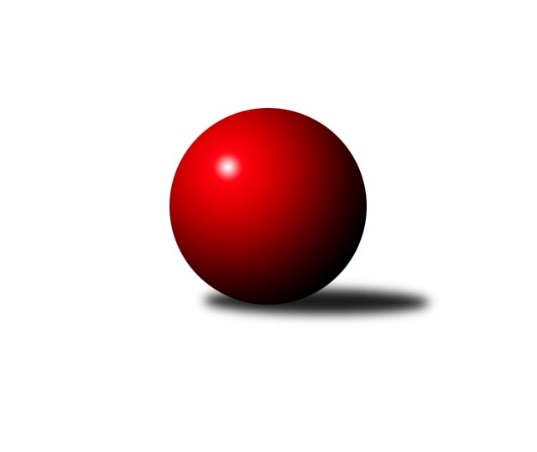 Č.25Ročník 2018/2019	5.4.2019Nejlepšího výkonu v tomto kole: 2609 dosáhlo družstvo: TJ Sokol Benešov BDivize AS 2018/2019Výsledky 25. kolaSouhrnný přehled výsledků:KK Slavia Praha	- TJ Sokol Brandýs n. L.	3:5	2476:2512	6.5:5.5	2.4.TJ Praga Praha 	- KK Konstruktiva Praha A	1:7	2451:2562	5.0:7.0	3.4.SC Olympia Radotín	- KK Konstruktiva Praha B	2:6	2476:2558	4.5:7.5	3.4.PSK Union Praha 	- SK Meteor Praha 	6:2	2508:2409	8.0:4.0	4.4.TJ Sokol Benešov B	- KK Jiří Poděbrady B	6:2	2609:2492	7.5:4.5	5.4.TJ AŠ Mladá Boleslav 	- TJ Neratovice	3:5	2412:2426	6.0:6.0	5.4.KK Slavoj Praha B	- TJ Sparta Kutná Hora B	4:4	2577:2586	6.0:6.0	5.4.Tabulka družstev:	1.	KK Konstruktiva Praha A	25	22	0	3	148.5 : 51.5 	192.5 : 107.5 	 2643	44	2.	KK Slavia Praha	25	14	5	6	118.0 : 82.0 	157.0 : 143.0 	 2564	33	3.	KK Konstruktiva Praha B	25	12	3	10	111.5 : 88.5 	166.0 : 134.0 	 2549	27	4.	SK Meteor Praha	25	12	2	11	104.5 : 95.5 	152.0 : 148.0 	 2540	26	5.	KK Slavoj Praha B	25	10	6	9	103.0 : 97.0 	149.5 : 150.5 	 2534	26	6.	TJ Neratovice	25	12	2	11	101.5 : 98.5 	155.0 : 145.0 	 2522	26	7.	TJ Sokol Benešov B	25	11	4	10	95.0 : 105.0 	144.0 : 156.0 	 2529	26	8.	TJ Praga Praha	25	12	1	12	101.0 : 99.0 	150.5 : 149.5 	 2525	25	9.	TJ AŠ Mladá Boleslav	25	11	3	11	101.0 : 99.0 	150.0 : 150.0 	 2542	25	10.	TJ Sokol Brandýs n. L.	26	11	2	13	96.0 : 112.0 	147.0 : 165.0 	 2551	24	11.	PSK Union Praha	26	10	2	14	92.5 : 115.5 	146.5 : 165.5 	 2496	22	12.	SC Olympia Radotín	25	8	2	15	85.0 : 115.0 	136.5 : 163.5 	 2516	18	13.	TJ Sparta Kutná Hora B	25	7	4	14	81.0 : 119.0 	132.5 : 167.5 	 2487	18	14.	KK Jiří Poděbrady B	25	4	4	17	69.5 : 130.5 	133.0 : 167.0 	 2512	12Podrobné výsledky kola:	 KK Slavia Praha	2476	3:5	2512	TJ Sokol Brandýs n. L.	Filip Knap	 	 215 	 200 		415 	 2:0 	 394 	 	202 	 192		František Čvančara	Aleš Jungmann	 	 195 	 222 		417 	 1:1 	 415 	 	206 	 209		Pavel Holec	Tereza Bendová	 	 215 	 202 		417 	 0.5:1.5 	 426 	 	215 	 211		Miloslav Rychetský	Karel Vaňata	 	 208 	 199 		407 	 2:0 	 380 	 	192 	 188		Pavel Kotek	Luboš Zelenka	 	 204 	 202 		406 	 1:1 	 417 	 	217 	 200		Martin Šmejkal	Jan Bürger	 	 197 	 217 		414 	 0:2 	 480 	 	229 	 251		Karel Křenekrozhodčí: Luboš ZelenkaNejlepší výkon utkání: 480 - Karel Křenek	 TJ Praga Praha 	2451	1:7	2562	KK Konstruktiva Praha A	Milan Komorník	 	 211 	 198 		409 	 1:1 	 410 	 	207 	 203		Václav Posejpal	Petr Kašpar	 	 205 	 227 		432 	 1:1 	 452 	 	234 	 218		Pavel Kohlíček	David Kašpar	 	 224 	 222 		446 	 2:0 	 409 	 	200 	 209		Samuel Fujko	Michal Bartoš	 	 188 	 198 		386 	 1:1 	 417 	 	228 	 189		Jakub Wrzecionko	Jaroslav Kourek	 	 198 	 186 		384 	 0:2 	 448 	 	229 	 219		Michal Ostatnický	Rostislav Kašpar	 	 186 	 208 		394 	 0:2 	 426 	 	204 	 222		Petr Tepličanecrozhodčí: Josef KašparNejlepší výkon utkání: 452 - Pavel Kohlíček	 SC Olympia Radotín	2476	2:6	2558	KK Konstruktiva Praha B	Jiří Ujhelyi	 	 198 	 186 		384 	 0:2 	 449 	 	228 	 221		Arnošt Nedbal	Vladimír Zdražil	 	 192 	 197 		389 	 0:2 	 413 	 	211 	 202		Tibor Machala	Pavel Dvořák	 	 196 	 220 		416 	 1:1 	 404 	 	201 	 203		Miroslav Šnejdar st.	Robert Asimus	 	 197 	 233 		430 	 1.5:0.5 	 413 	 	197 	 216		Bohumír Musil	Martin Pondělíček	 	 235 	 203 		438 	 1:1 	 450 	 	224 	 226		Jaroslav Pleticha st.	Petr Dvořák	 	 216 	 203 		419 	 1:1 	 429 	 	207 	 222		Stanislav Veseckýrozhodčí: Jiří UjhelyiNejlepší výkon utkání: 450 - Jaroslav Pleticha st.	 PSK Union Praha 	2508	6:2	2409	SK Meteor Praha 	Luboš Soukup	 	 206 	 212 		418 	 0:2 	 433 	 	215 	 218		Martin Boháč	Ctirad Dudycha	 	 224 	 203 		427 	 0:2 	 434 	 	226 	 208		Milan Mikulášek	Pavel Novák	 	 214 	 199 		413 	 2:0 	 402 	 	209 	 193		Ladislav Zahrádka	Luboš Polanský	 	 222 	 199 		421 	 2:0 	 410 	 	213 	 197		Pavel Plachý	David Dittrich	 	 210 	 206 		416 	 2:0 	 385 	 	188 	 197		Ivo Steindl	Michal Franc	 	 206 	 207 		413 	 2:0 	 345 	 	181 	 164		Ivana Vlkovározhodčí: Luboš PolanskýNejlepší výkon utkání: 434 - Milan Mikulášek	 TJ Sokol Benešov B	2609	6:2	2492	KK Jiří Poděbrady B	Antonín Šostý	 	 236 	 222 		458 	 1:1 	 422 	 	199 	 223		Ondřej Šustr	Luboš Brabec	 	 207 	 185 		392 	 0:2 	 432 	 	220 	 212		Jiří Šafránek	Jiří Kočí	 	 216 	 226 		442 	 0.5:1.5 	 449 	 	223 	 226		Jaroslav Kazda	Marek Červ	 	 203 	 205 		408 	 2:0 	 392 	 	199 	 193		Vladimír Klindera	Dušan Dvořák	 	 222 	 242 		464 	 2:0 	 396 	 	197 	 199		Václav Anděl	Michal Vyskočil	 	 218 	 227 		445 	 2:0 	 401 	 	187 	 214		Dušan Richterrozhodčí: Karel PalátNejlepší výkon utkání: 464 - Dušan Dvořák	 TJ AŠ Mladá Boleslav 	2412	3:5	2426	TJ Neratovice	Pavel Palaštuk	 	 190 	 200 		390 	 1:1 	 400 	 	201 	 199		Jan Kozák	Petr Horáček	 	 193 	 213 		406 	 2:0 	 365 	 	187 	 178		Josef Trnka	Michal Horáček	 	 208 	 224 		432 	 1:1 	 413 	 	217 	 196		Jan Kvapil	Pavel Horáček ml.	 	 204 	 189 		393 	 1:1 	 383 	 	187 	 196		Josef Šálek	Petr Palaštuk	 	 202 	 205 		407 	 1:1 	 420 	 	229 	 191		Pavel Šťastný	Tomáš Křenek	 	 184 	 200 		384 	 0:2 	 445 	 	232 	 213		Petr Božkarozhodčí: Petr HarmáčekNejlepší výkon utkání: 445 - Petr Božka	 KK Slavoj Praha B	2577	4:4	2586	TJ Sparta Kutná Hora B	Viktor Jungbauer	 	 211 	 209 		420 	 0:2 	 482 	 	265 	 217		Zdeněk Rajchman	Miroslav Bubeník	 	 188 	 219 		407 	 0:2 	 434 	 	211 	 223		Tomáš Jelínek	Anton Stašák	 	 247 	 229 		476 	 2:0 	 414 	 	220 	 194		Bohumír Kopecký	Roman Cypro	 	 200 	 220 		420 	 1:1 	 413 	 	202 	 211		Jaroslav Čermák	Pavel Řehánek	 	 212 	 216 		428 	 2:0 	 418 	 	209 	 209		Václav Jelínek	Petr Pravlovský *1	 	 198 	 228 		426 	 1:1 	 425 	 	203 	 222		Zdeněk Končel *2rozhodčí: Petr Pravlovskýstřídání: *1 od 29. hodu Jiří Kašpar, *2 od 40. hodu František TesařNejlepší výkon utkání: 482 - Zdeněk RajchmanPořadí jednotlivců:	jméno hráče	družstvo	celkem	plné	dorážka	chyby	poměr kuž.	Maximum	1.	Karel Křenek 	TJ Sokol Brandýs n. L.	456.99	302.6	154.4	2.4	13/14	(486)	2.	Michal Ostatnický 	KK Konstruktiva Praha A	447.84	302.6	145.2	3.5	13/14	(492)	3.	Jan Kvapil 	TJ Neratovice	445.69	294.4	151.3	2.9	11/14	(516)	4.	Petr Tepličanec 	KK Konstruktiva Praha A	445.32	294.2	151.1	3.0	13/14	(520)	5.	Miloslav Rychetský 	TJ Sokol Brandýs n. L.	444.94	299.2	145.8	3.3	12/14	(481)	6.	David Dittrich 	PSK Union Praha 	444.89	296.3	148.5	3.2	11/14	(493)	7.	Anton Stašák 	KK Slavoj Praha B	444.89	297.8	147.1	2.9	11/13	(494)	8.	Zdeněk Zahrádka 	KK Konstruktiva Praha A	444.09	303.2	140.9	3.3	12/14	(479)	9.	Martin Pondělíček 	SC Olympia Radotín	444.06	294.6	149.4	2.4	11/13	(484)	10.	Jakub Wrzecionko 	KK Konstruktiva Praha A	443.57	299.8	143.8	4.0	14/14	(490)	11.	Martin Boháč 	SK Meteor Praha 	443.57	300.3	143.2	4.1	13/14	(474)	12.	Tomáš Křenek 	TJ AŠ Mladá Boleslav 	437.59	298.5	139.1	4.8	12/13	(470)	13.	Robert Asimus 	SC Olympia Radotín	437.02	296.6	140.4	3.9	12/13	(465)	14.	Jaroslav Kazda 	KK Jiří Poděbrady B	436.97	300.1	136.9	3.2	14/14	(480)	15.	Rostislav Kašpar 	TJ Praga Praha 	436.79	292.7	144.1	3.2	11/13	(473)	16.	Ladislav Zahrádka 	SK Meteor Praha 	434.79	298.2	136.6	3.4	13/14	(473)	17.	Václav Posejpal 	KK Konstruktiva Praha A	434.59	303.4	131.1	4.3	13/14	(484)	18.	Viktor Jungbauer 	KK Slavoj Praha B	434.56	295.6	139.0	5.2	12/13	(492)	19.	Pavel Kohlíček 	KK Konstruktiva Praha A	434.21	297.3	136.9	5.0	12/14	(494)	20.	Stanislav Vesecký 	KK Konstruktiva Praha B	433.53	296.4	137.1	4.7	12/14	(469)	21.	Zdeněk Rajchman 	TJ Sparta Kutná Hora B	433.39	296.3	137.1	4.7	12/14	(482)	22.	František Čvančara 	TJ Sokol Brandýs n. L.	432.64	295.9	136.8	6.0	13/14	(491)	23.	Vladimír Zdražil 	SC Olympia Radotín	431.99	300.7	131.3	4.8	12/13	(461)	24.	Karel Vaňata 	KK Slavia Praha	431.89	298.8	133.1	5.9	12/13	(464)	25.	Josef Šálek 	TJ Neratovice	431.06	297.2	133.9	6.2	12/14	(490)	26.	Aleš Jungmann 	KK Slavia Praha	430.57	299.4	131.2	6.3	13/13	(476)	27.	Pavel Dvořák 	SC Olympia Radotín	430.24	297.3	132.9	7.4	13/13	(489)	28.	Jan Bürger 	KK Slavia Praha	429.22	295.9	133.4	5.8	13/13	(463)	29.	Ivo Steindl 	SK Meteor Praha 	429.12	296.2	132.9	5.6	13/14	(465)	30.	Marek Červ 	TJ Sokol Benešov B	428.88	294.5	134.4	5.7	12/13	(462)	31.	Tibor Machala 	KK Konstruktiva Praha B	428.17	289.2	139.0	5.0	11/14	(462)	32.	František Tesař 	TJ Sparta Kutná Hora B	427.58	290.7	136.9	4.0	12/14	(507)	33.	Filip Knap 	KK Slavia Praha	427.00	292.8	134.2	6.6	13/13	(464)	34.	Martin Šmejkal 	TJ Sokol Brandýs n. L.	426.64	292.8	133.9	3.7	12/14	(465)	35.	Tereza Bendová 	KK Slavia Praha	426.03	292.6	133.4	5.9	10/13	(468)	36.	Petr Kašpar 	TJ Praga Praha 	425.87	295.7	130.2	7.1	9/13	(463)	37.	Arnošt Nedbal 	KK Konstruktiva Praha B	425.80	289.9	135.9	5.6	10/14	(462)	38.	Pavel Plachý 	SK Meteor Praha 	425.74	291.4	134.3	5.6	11/14	(453)	39.	Jiří Kočí 	TJ Sokol Benešov B	425.33	293.5	131.9	8.2	9/13	(486)	40.	Luboš Polanský 	PSK Union Praha 	424.72	293.1	131.6	5.5	13/14	(453)	41.	Milan Mikulášek 	SK Meteor Praha 	424.69	295.4	129.3	7.7	14/14	(480)	42.	Milan Komorník 	TJ Praga Praha 	424.67	288.9	135.8	4.2	12/13	(462)	43.	Pavel Novák 	PSK Union Praha 	424.21	293.3	130.9	5.6	13/14	(463)	44.	Michal Vyskočil 	TJ Sokol Benešov B	423.92	291.7	132.3	5.4	11/13	(446)	45.	Petr Horáček 	TJ AŠ Mladá Boleslav 	423.74	295.1	128.7	6.2	10/13	(445)	46.	Dušan Dvořák 	TJ Sokol Benešov B	422.17	293.6	128.6	6.5	10/13	(472)	47.	Ondřej Šustr 	KK Jiří Poděbrady B	422.13	289.5	132.7	6.2	13/14	(462)	48.	David Kašpar 	TJ Praga Praha 	421.91	292.9	129.0	5.9	10/13	(449)	49.	Miroslav Šnejdar  st.	KK Konstruktiva Praha B	421.14	290.6	130.5	6.5	14/14	(480)	50.	Jan Kozák 	TJ Neratovice	420.85	292.5	128.4	6.0	12/14	(464)	51.	Jiří Kašpar 	KK Slavoj Praha B	420.50	292.9	127.6	4.5	11/13	(470)	52.	Petr Palaštuk 	TJ AŠ Mladá Boleslav 	420.29	291.1	129.2	5.9	13/13	(458)	53.	Antonín Šostý 	TJ Sokol Benešov B	420.21	293.2	127.0	7.9	10/13	(461)	54.	Luboš Zelenka 	KK Slavia Praha	419.96	294.5	125.5	6.8	12/13	(455)	55.	Jaroslav Pleticha  st.	KK Konstruktiva Praha B	419.30	287.4	131.9	6.6	14/14	(478)	56.	Tomáš Jelínek 	TJ Sparta Kutná Hora B	419.01	292.4	126.6	6.0	13/14	(482)	57.	Petr Brabenec 	TJ Sokol Benešov B	418.47	291.0	127.5	6.6	9/13	(456)	58.	Jaroslav Kourek 	TJ Praga Praha 	418.15	290.6	127.5	6.1	13/13	(468)	59.	Michal Horáček 	TJ AŠ Mladá Boleslav 	418.01	288.1	129.9	6.1	11/13	(450)	60.	Luboš Brabec 	TJ Sokol Benešov B	417.78	288.1	129.7	6.3	10/13	(461)	61.	Jaroslav Čermák 	TJ Sparta Kutná Hora B	416.51	292.3	124.2	7.2	14/14	(466)	62.	Pavel Janoušek 	TJ Praga Praha 	415.55	287.0	128.6	6.4	12/13	(505)	63.	Dušan Richter 	KK Jiří Poděbrady B	415.06	289.1	126.0	8.3	12/14	(478)	64.	Pavel Horáček  ml.	TJ AŠ Mladá Boleslav 	414.77	286.0	128.8	5.1	12/13	(465)	65.	Petr Pravlovský 	KK Slavoj Praha B	414.54	289.5	125.1	7.0	9/13	(477)	66.	Zdeněk Končel 	TJ Sparta Kutná Hora B	414.53	288.0	126.5	5.7	10/14	(472)	67.	Bohumír Kopecký 	TJ Sparta Kutná Hora B	410.65	292.7	118.0	10.3	12/14	(460)	68.	Ctirad Dudycha 	PSK Union Praha 	410.17	291.8	118.4	10.5	14/14	(442)	69.	Vladimír Klindera 	KK Jiří Poděbrady B	408.11	287.3	120.8	7.9	12/14	(458)	70.	Michal Franc 	PSK Union Praha 	405.77	286.7	119.1	9.6	11/14	(444)	71.	Josef Trnka 	TJ Neratovice	403.60	287.1	116.5	8.2	11/14	(438)	72.	Michal Bartoš 	TJ Praga Praha 	402.38	282.7	119.7	9.3	9/13	(448)	73.	Petr Dvořák 	SC Olympia Radotín	401.18	282.5	118.7	10.1	13/13	(453)	74.	Luboš Soukup 	PSK Union Praha 	399.93	282.3	117.7	9.9	11/14	(449)	75.	Pavel Kotek 	TJ Sokol Brandýs n. L.	397.70	282.3	115.4	9.8	12/14	(443)	76.	Jiří Ujhelyi 	SC Olympia Radotín	397.18	282.2	115.0	10.3	13/13	(433)	77.	Ivana Vlková 	SK Meteor Praha 	396.74	276.4	120.3	8.4	11/14	(479)		Josef Kašpar 	TJ Praga Praha 	497.00	295.0	202.0	0.0	1/13	(497)		Ladislav Kalous 	TJ Sokol Benešov B	480.00	327.0	153.0	5.0	1/13	(480)		Jiří Franěk 	TJ Sokol Benešov B	462.00	305.0	157.0	4.0	1/13	(484)		Richard Sekerák 	SK Meteor Praha 	458.00	309.0	149.0	4.0	1/14	(458)		Jiří Tichý 	KK Jiří Poděbrady B	446.17	303.2	143.0	3.7	2/14	(453)		Václav Sommer 	TJ Sokol Brandýs n. L.	445.78	295.5	150.3	3.6	5/14	(472)		Pavel Řehánek 	KK Slavoj Praha B	445.27	302.5	142.7	3.2	6/13	(518)		Pavel Šťastný 	TJ Neratovice	441.85	303.1	138.8	3.2	9/14	(485)		Josef Cíla 	TJ AŠ Mladá Boleslav 	440.15	296.1	144.1	3.8	8/13	(480)		Petr Božka 	TJ Neratovice	439.71	299.2	140.6	3.0	9/14	(491)		Jindra Pokorná 	SK Meteor Praha 	436.00	312.0	124.0	9.0	1/14	(436)		Milan Mareš  ml.	KK Slavia Praha	435.50	300.0	135.5	5.0	2/13	(480)		Jaroslav Pleticha  ml.	KK Konstruktiva Praha A	435.21	297.2	138.0	3.3	7/14	(471)		Jan Poláček 	KK Jiří Poděbrady B	433.73	298.0	135.7	5.9	5/14	(486)		Jan Barchánek 	KK Konstruktiva Praha B	432.67	295.5	137.2	4.2	3/14	(464)		Karel Hašek 	TJ Sokol Benešov B	431.00	280.0	151.0	3.0	1/13	(431)		Jiří Sládek 	KK Slavia Praha	431.00	281.0	150.0	2.0	1/13	(431)		Zbyněk David 	KK Jiří Poděbrady B	429.76	293.1	136.7	5.3	9/14	(453)		Jiří Šafránek 	KK Jiří Poděbrady B	429.27	296.7	132.6	6.7	6/14	(453)		Karel Drábek 	TJ Sokol Benešov B	428.40	291.2	137.2	4.0	5/13	(460)		Karel Hybš 	KK Konstruktiva Praha A	427.65	287.2	140.5	4.9	4/14	(476)		Petr Vacek 	TJ Neratovice	427.52	296.0	131.6	5.7	6/14	(465)		Petr Barchánek 	KK Konstruktiva Praha A	427.50	295.0	132.5	9.5	2/14	(431)		Pavel Kantner 	PSK Union Praha 	427.00	291.0	136.0	2.0	1/14	(427)		Pavel Palaštuk 	TJ AŠ Mladá Boleslav 	426.55	288.4	138.2	3.4	7/13	(483)		Zdeněk Fůra 	KK Slavoj Praha B	426.33	297.7	128.7	8.3	3/13	(446)		Petr Šteiner 	TJ Neratovice	425.67	290.4	135.3	5.7	6/14	(448)		Bohumír Musil 	KK Konstruktiva Praha B	425.13	287.7	137.5	5.8	5/14	(461)		Jiří Čihák 	KK Konstruktiva Praha B	424.75	289.3	135.5	5.3	4/14	(448)		Stanislav Březina 	KK Slavoj Praha B	424.02	293.1	130.9	4.0	7/13	(480)		Václav Jelínek 	TJ Sparta Kutná Hora B	422.09	295.7	126.4	6.8	9/14	(450)		Jan Kryda 	KK Slavia Praha	420.00	294.0	126.0	0.0	1/13	(420)		Lidmila Fořtová 	KK Slavia Praha	419.00	275.7	143.3	5.3	3/13	(447)		Jaroslav Pichl 	KK Slavoj Praha B	418.50	291.0	127.5	6.0	2/13	(421)		Vladimír Sommer 	TJ Sokol Brandýs n. L.	418.03	294.5	123.5	8.3	5/14	(439)		Bohumil Sedláček 	TJ AŠ Mladá Boleslav 	417.50	285.5	132.0	6.0	2/13	(420)		Jakub Hlava 	KK Konstruktiva Praha B	415.22	286.0	129.3	5.3	9/14	(471)		Samuel Fujko 	KK Konstruktiva Praha A	414.67	304.0	110.7	9.0	3/14	(419)		Jan Meščan 	TJ Neratovice	413.00	290.5	122.5	9.5	2/14	(429)		Roman Cypro 	KK Slavoj Praha B	411.14	301.8	109.3	12.6	7/13	(499)		Václav Anděl 	KK Jiří Poděbrady B	411.00	281.6	129.5	6.3	5/14	(457)		Zdeněk Boháč 	SK Meteor Praha 	408.00	269.0	139.0	4.0	1/14	(408)		Pavel Moravec 	PSK Union Praha 	406.50	284.2	122.3	6.4	6/14	(433)		Jan Horáček 	TJ AŠ Mladá Boleslav 	405.50	287.3	118.2	8.2	3/13	(436)		Karel Palát 	TJ Sokol Benešov B	404.00	283.0	121.0	6.0	1/13	(404)		Petr Moravec 	PSK Union Praha 	403.52	281.8	121.7	9.2	5/14	(436)		Miroslav Bubeník 	KK Slavoj Praha B	402.50	288.4	114.1	9.1	8/13	(439)		Petr Beneda 	KK Slavoj Praha B	402.33	288.7	113.7	10.3	3/13	(413)		Kateřina Holanová 	KK Slavoj Praha B	401.50	281.5	120.0	9.0	2/13	(402)		Jindřich Sahula 	SK Meteor Praha 	400.00	293.3	106.7	10.1	9/14	(507)		Zdeněk Trnka 	TJ Neratovice	398.71	287.2	111.5	10.0	6/14	(443)		Petra Gütterová 	KK Jiří Poděbrady B	398.00	275.0	123.0	7.0	1/14	(398)		Pavel Holec 	TJ Sokol Brandýs n. L.	397.36	281.1	116.2	7.7	7/14	(421)		Ladislav Žebrakovský 	TJ Sokol Benešov B	393.50	277.5	116.0	8.0	2/13	(410)		Josef Mach 	PSK Union Praha 	390.83	288.7	102.2	11.8	3/14	(414)		Lukáš Kotek 	TJ Sokol Brandýs n. L.	387.00	290.0	97.0	9.0	1/14	(387)		Tatiana Vydrová 	SC Olympia Radotín	386.00	282.0	104.0	9.0	1/13	(386)		Martin Keřtof 	TJ Sokol Brandýs n. L.	385.83	271.6	114.3	10.2	6/14	(435)		Jaroslav Šatník 	KK Jiří Poděbrady B	384.00	280.0	104.0	7.5	2/14	(386)		Jan Šafránek 	KK Jiří Poděbrady B	382.14	270.4	111.7	13.4	7/14	(403)		Radek Pauk 	SC Olympia Radotín	376.33	272.7	103.7	13.8	3/13	(399)		Jiří Samolák 	TJ AŠ Mladá Boleslav 	366.00	241.0	125.0	5.0	1/13	(366)		Tomáš Smékal 	TJ Praga Praha 	352.00	265.0	87.0	14.0	1/13	(352)		Milena Pondělíčková 	SC Olympia Radotín	347.00	268.0	79.0	18.0	1/13	(347)Sportovně technické informace:Starty náhradníků:registrační číslo	jméno a příjmení 	datum startu 	družstvo	číslo startu23136	Samuel Fujko	03.04.2019	KK Konstruktiva Praha A	1x24643	Pavel Holec	02.04.2019	TJ Sokol Brandýs n. L.	4x10871	Bohumír Musil	03.04.2019	KK Konstruktiva Praha B	5x
Hráči dopsaní na soupisku:registrační číslo	jméno a příjmení 	datum startu 	družstvo	Program dalšího kola:26. kolo10.4.2019	st	17:30	SK Meteor Praha  - SC Olympia Radotín	10.4.2019	st	18:00	KK Konstruktiva Praha B - KK Slavoj Praha B	11.4.2019	čt	19:30	KK Konstruktiva Praha A - TJ AŠ Mladá Boleslav 	12.4.2019	pá	17:00	TJ Sparta Kutná Hora B - TJ Sokol Benešov B	12.4.2019	pá	17:00	KK Jiří Poděbrady B - TJ Praga Praha 	12.4.2019	pá	17:30	TJ Neratovice - KK Slavia Praha	Nejlepší šestka kola - absolutněNejlepší šestka kola - absolutněNejlepší šestka kola - absolutněNejlepší šestka kola - absolutněNejlepší šestka kola - dle průměru kuželenNejlepší šestka kola - dle průměru kuželenNejlepší šestka kola - dle průměru kuželenNejlepší šestka kola - dle průměru kuželenNejlepší šestka kola - dle průměru kuželenPočetJménoNázev týmuVýkonPočetJménoNázev týmuPrůměr (%)Výkon5xZdeněk RajchmanKutná Hora B4828xKarel KřenekBrandýs114.444806xKarel KřenekBrandýs4804xPetr BožkaTJ Neratovice111.244457xAnton StašákSlavoj B4761xZdeněk RajchmanKutná Hora B110.894822xDušan DvořákBenešov B4644xAnton StašákSlavoj B109.514761xAntonín ŠostýBenešov B4582xDušan DvořákBenešov B108.824642xPavel KohlíčekKonstruktiva 4522xPavel KohlíčekKonstruktiva 108.31452